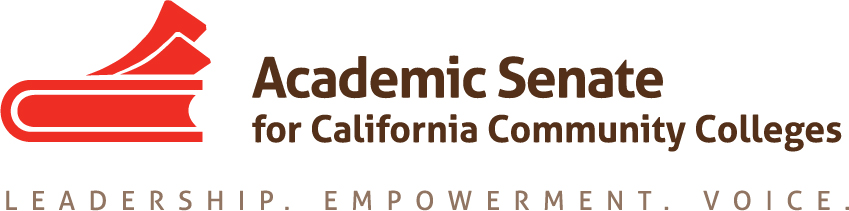 Transfer, Articulation and Student Services Committee18 September 2019, 4 p.m.Zoom MINUTESCall to Order and Adoption of the AgendaAt 4 pm Sam Foster (chair) welcomed the committee members participating in today’s meeting: Anna Bruzzese, Jose Lara, Lorraine Burnham-Levy, Mark Osea and Miles Vega. The committee unanimously adopted the agendaVolunteer note takerAnna volunteered to take minutes.Review Transfer Paper outline and AssignmentsThe committee reviewed the Effective Transfer Practices paper outline and assignments. The proposed outline will be discussed at the ASCCC Executive Committee next week in Riverside. Hopefully we can have something by next meeting.Fall Plenary Breakout Session on Transfer PathwaysPlanning and breakout descriptionThe draft Plenary program has been completed. Sam is working with Craig Rutan on a breakout on transfer pathways. This would be a good opportunity to get some feedback from the field on effective transfer practices. One thing to include would be to ask about staffing at Transfer Centers. Another thing to ask would be whether colleges are looking at policies such as academic renewal.PresentersSam and Craig Rutan will be co-presenting. Sam asked if anyone else would like to co-present. Jose will check to see if he can attend. There are also scholarships available. Review of Resolution 7.01 F17 Creating Guidelines for Veteran Resource CentersPossible ways to approachThe committee reviewed the resolution and talked about possible ways to approach it: a survey would be one option. Another option is to spotlight successful transfer centers. In a survey we would also ask about whether respondents know of any centers outside of California, and if they can provide contact information. Sam will also reach out to Michael Wyly, the author of the resolution.Possible timelineWe would need to start working on the survey fairly soon, if it is to be sent out and completed in spring. We’d need an approved version by March 2020. Sam will include this item on each agenda, and we will start working on the survey that way.Review of Resolution 7.02 S18 Wrap-Around Services and Online Student SuccessPossible ways to approachThe committee reviewed the resolution and talked about online counseling, tutoring and other services: health centers, student life, veteran centers, the library, etc. Sam will reach out to the ASCCC President John Stanskas for some more directions. Mark shared the link to the 2017 Distance Education Report which contains the relevant information>https://www.cccco.edu/-/media/CCCCO-Website/About-Us/Reports/Files/2017-DE-Report-Final-ADA.ashx?la=en&hash=4355069E3B2E3371FBF401A0788013DD0188EE3DPossible timelineAfter Sam talks to John, we will have a sense of possible direction and timeline.Future MeetingsNext Zoom meeting October 9 at 4 p.m.In-Person Meeting January 31 at Rio Hondo CollegeOther Items for Discussion Student Service Area outcomes – Sam inquired about whether all the committee members’ colleges have Student Service Area outcomes. Most have them and will send them to Sam. Announcements/EventsExecutive Committee Meeting – Riverside – September 27-28, 2019Area Meetings – Various locations – October 13, 14 Executive Committee Meeting – Newport Beach – November 6, 2019Fall Plenary Session – Newport Beach – November 7-9, 2019Adjournment The meeting adjourned at 5:23 pm.Minutes respectfully submitted by Anna Bruzzese.